ИЕРЕМИЯ[евр. , ] (ок. 645 г. до Р. Х. – 1-я пол. VI в. до Р. Х.), 2-й из великих ветхозаветных пророков (память – 1 мая), по происхождению из священнического рода. Автор Книги Иеремии, некоторых других библейских книг, связанных с его именем («Плач Иеремии»).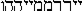 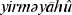 Иеремия родился под Иерусалимом, в небольшом левитском городке Анафофе, его отцом был Хелкия (Иер 1. 1). В годы правления царя Манассии, когда пророки подвергались преследованиям, Иеремия был еще ребенком (4 Цар. 21. 16; Иер. 2. 30); в юности он стал свидетелем восстановления Иудеи при благочестивом царе Иосии, который воспользовался упадком Ассирии и вернул под свою власть северные области страны. В 13-й год царствования Иосии (ок. 627 г. до Р. Х.) Господь призвал Иеремию к пророческому служению. «И простер Господь руку Свою, и коснулся уст моих, и сказал мне Господь: вот, Я вложил слова Мои в уста твои» (Иер. 1. 9). Иеремия этому противился. «О, Господи Боже! – молился он, – я не умею говорить, ибо я еще молод». Но Господь определил его судьбу: «...прежде нежели ты вышел из утробы, Я освятил тебя: пророком для народов поставил тебя» (Иер. 1. 5–10). Он призвал Иеремию к служению: «Смотри, Я поставил тебя в сей день над народами и царствами, чтобы искоренять и разорять, губить и разрушать, созидать и насаждать» (Иер. 1. 10).В 622 г. до Р. Х. царь Иосия провел богослужебную реформу. Забытая книга закона, которую нашли в храме (4 Цар. 22. 3–20), была объявлена священной для всего народа. В соответствии с указаниями книги по реформе Иосии были упразднены все святилища, кроме храма Соломона. Иеремия поддержал эти преобразования (Иер. 11. 2), но священники Анафофа были недовольны этими действиями и враждебно стали относиться к Иеремии. Первые проповеди Иеремии были направлены против тех, кто слишком полагались на политическое возрождение царства. Иеремия проповедовал, что благословение Божие сохранится, только если люди покаются, будут свято блюсти законы справедливости и станут уповать на Бога, а не на земную силу. Но в Иерусалиме слова пророка не были услышаны.Праведный царь Иосия выступил против египетского фараона, воевавшего с усилившимся Вавилонским царством, и погиб в битве при Мегиддо (609 г. до Р. Х.). Израиль на время стал данником Египта. Царем в Иерусалиме фараон Нехао II поставил Иоакима (607–597 гг. до Р. X.), который не собирался продолжать дело своего отца Иосии.Пророк описывает некоторые события царствования Иоакима. Вскоре после его восшествия на престол, в один из праздников, когда во дворе храма собралось много молящихся из всех городов Иудеи, Иеремия по повелению Божию возвещает народу, что Иерусалим будет поражен проклятием, а храм постигнет участь Силома, который был разрушен (Иер. 26. 6). С этого времени начинается борьба Иеремии со священниками и с лжепророками Иерусалима. Он проповедует, что иудеям нельзя уповать на святыню, пока они будут «притеснять иноземца, сироту и вдову», пока не покончат с нечестием и со злыми обычаями. Пророка пытались схватить, и только вмешательство царедворцев спасло Иеремию. Однако царь Иоаким велел казнить одного из единомышленников Иеремии, пророка Урию (Иер. 26. 23). После этого события начинается крестный путь пророка. Свои переживания он изливает в псалмах, которые часто называют «исповедями» Иеремии (Иер. 11. 18–23; 12. 1–6; 15. 10–21; 17. 12–18; 18. 18–23; 20. 7–18). Он предвидел, что народу не избежать возмездия, но не имел возможности предотвратить его, т. к. правители не обращали внимания на его предсказания. Иеремия не остановился и перед прямым обличением царя Иоакима (Иер. 22. 15–19). Лжепророки схватили Иеремию и, представив на суд князей и народа, требовали его немедленной смерти (Иер. 26. 8). Только усилиями некоторых благорасположенных к нему князей он был спасен от расправы (Иер. 24).В 604 г. в Вавилоне царем стал Навуходоносор II. Иеремии было открыто, что Израиль должен посвятить себя делам веры и не противиться новому владыке Востока. Пророчества об этом Иеремия продиктовал своему ученику Варуху, который прочел их перед народом в храме (Иер. 36. 1–8), после чего царедворцы отнесли свиток царю. Иоаким слушал чтение по частям, отрывал прочитанные куски свитка и бросал их в жаровню. Иеремия с Варухом едва спаслись от царского гнева, «но Господь сокрыл их» (Иер. 36. 26). Позднее в тайном убежище Иеремия и Варух вторично записали пророчества, и еще было «прибавлено к ним много подобных тем слов» (Иер. 36. 32). Вскоре Иеремию схватили и поставили у ворот в колодках.Осенью 597 г. царь Иоаким скончался. Престол перешел к его сыну Иехонии, но и он не внимал голосу Иеремии и поддерживал фараона в его войне против Навуходоносора. Священник и надзиратель при храме Пасхор, услышав пророчества Иеремии о грядущих бедствиях, ударил его и «посадил в колоду» при Вениаминовых вратах храма. На следующий день, когда Пасхор его выпустил, пророк вновь возвестил, что Господь предает всю Иудею в руки вавилонского царя, который разорит страну и уведет народ в Вавилон (Иер. 20. 1–6). В 597 г. до Р. X. Навуходоносор осадил город, без боя взял его и переселил в Вавилон Иехонию, часть иудейской знати и много жителей. В числе уведенных в плен находились и лжепророки, утешавшие народ надеждой на скорое возвращение домой.На престол Иудейского царства взошел 3-й сын Иосии, Матфания, принявший тронное имя Седекия (597–586 гг. до Р. X.), но и при нем положение Иеремии не изменилось. Борьба с лжепророками продолжалась. Седекия решил укрепить свою власть и присоединиться к антивавилонскому союзу моавитского, идумейского и др. царей. Теперь Иеремия надеялся только на «остаток» Израиля – на тех, кто были уже уведены на чужбину (Иер. 24. 1–10; 29): они должны покаяться и понять свое истинное призвание. Иеремия продолжал говорить о непротивлении вавилонянам, за что был объявлен изменником и брошен в ров, где едва не погиб. Пророк спасся благодаря ходатайству богобоязненного царедворца Авдемелеха. Иеремию снова перевели в караульное помещение дворца, где царь тайком вопрошал его о будущем. Иеремия тщетно внушал ему: необходимо оставить расчеты на союзников и сохранять верность Навуходоносору. Для вразумления Седекии Иеремия по повелению Божию явился на улицах Иерусалима с узами и ярмом на шее (Иер. 27. 2); такие же ярма он послал и к 5 царям, вступившим с Седекией в коалицию против Вавилона. Лжепророка Ананию, сокрушившего ярмо на шее Иеремии (Иер. 28. 10) и предсказавшего возвращение из плена через 2 года (Иер. 28. 3–4), Иеремия уличил во лжи, и в том же году Анания умер (Иер. 28. 15–17).В 588 г. вавилоняне вторглись в Палестину, разрушили основные крепости. В осажденном Иерусалиме начался голод. В 587/6 г. Иерусалим пал. Царь с некоторыми царедворцами и частью воинов пытался скрыться за Иорданом. Его схватили и отвели в сирийский город Риблу, где по приговору Навуходоносора царских сыновей закололи на глазах отца, а его самого ослепили, в оковах отвели в Вавилон, и он умер в темнице. Иерусалим был разрушен, а храм сожжен вместе с ковчегом, как предсказывал Иеремия.После разрушения Иерусалима и переселения иудеев в Вавилон жители города освободили пророка. Навузардан, начальник царских телохранителей, по повелению Навуходоносора предоставил Иеремии выбрать место жительства. Пророк пожелал остаться в своем отечестве и быть советником Годолии, нового наместника Иудеи. Но вскоре Годолия был убит сторонниками военной партии, которые, совершив это преступление, решили бежать в Египет от гнева Навуходоносора. Они заставили Иеремию идти с ними. Какое-то время он жил и проповедовал в иудейской колонии Египта. В последние годы Господь вселил в сердце престарелого пророка надежду на возвращение в землю обетованную. Один из циклов его речей, условно называемый «Книга утешения» (Иер. 30, 31), возвещал уже о новом завете.(Из православной энциклопедии)